СОВЕТ ДЕПУТАТОВ муниципального округаСЕВЕРНОЕ МЕДВЕДКОВОРЕШЕНИЕ29.08.2017 г.                                    №9/9-СДВ соответствии с п.5 ч.2 ст.1 Закона г. Москвы от 11 июля 2012 г. N 39 "О наделении органов местного самоуправления муниципальных округов в городе Москве отдельными полномочиями города Москвы", п. 8 Постановления Правительства Москвы от 2 июля 2013 года № 428-ПП «О порядке установки ограждений на придомовых территориях в городе Москве», Регламентом реализации отдельных полномочий города Москвы по согласованию установки ограждающих устройств на придомовых территориях многоквартирных домов, утвержденным решением Совета депутатов муниципального округа Северное Медведково от 16.06.2015 г. №6/4-СД, в связи с обращением жителей Совет депутатов решил:Внести следующие изменения в решение Совета депутатов муниципального округа Северное Медведково от 16.05.2017 №7/8-СД «О согласовании установки ограждающего устройства по адресу: ул. Полярная, д. 56 к.2»:В пункте 1 решения слова «ограждающего устройства (шлагбаума)» заменить словами «ограждающих устройств (1 шлагбаума и 5 парковочных столбиков)». Изложить приложение к решению в редакции согласно приложению к настоящему решению.Направить копию настоящего решения уполномоченному собственниками помещений многоквартирного дома лицу, в Департамент территориальных органов исполнительной власти города Москвы и управу района Северное Медведково. Решение Совета депутатов вступает в силу со дня его принятия.Опубликовать настоящее решение в бюллетене «Московский муниципальный вестник» и разместить на официальном сайте муниципального округа Северное Медведково.Контроль за выполнением настоящего решения возложить на главу муниципального округа Северное Медведково Денисову Т.Н.Приложение к решению Совета депутатов муниципального округа Северное Медведково от 29.08.2017 №9/9-СДМесто размещения ограждающих устройств по адресу ул. Полярная, д. 56 к.2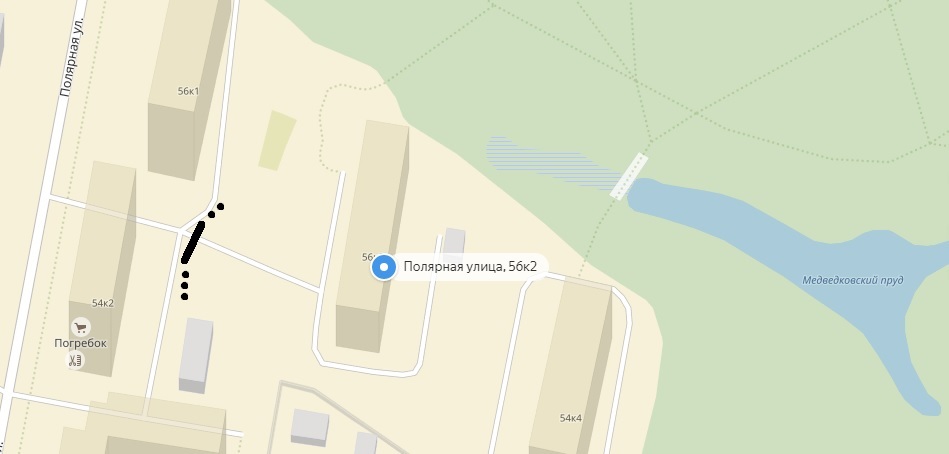 О внесении изменений в решение Совета депутатов муниципального округа Северное Медведково от 16.05.2017 №7/8-СДГлава муниципального округа Северное Медведково                                      Т.Н. Денисова